Unit 8 Lesson 12: Observa y pregúntateWU Observa y pregúntate: Grupos iguales (Warm up)Student Task Statement¿Qué observas? ¿Qué te preguntas?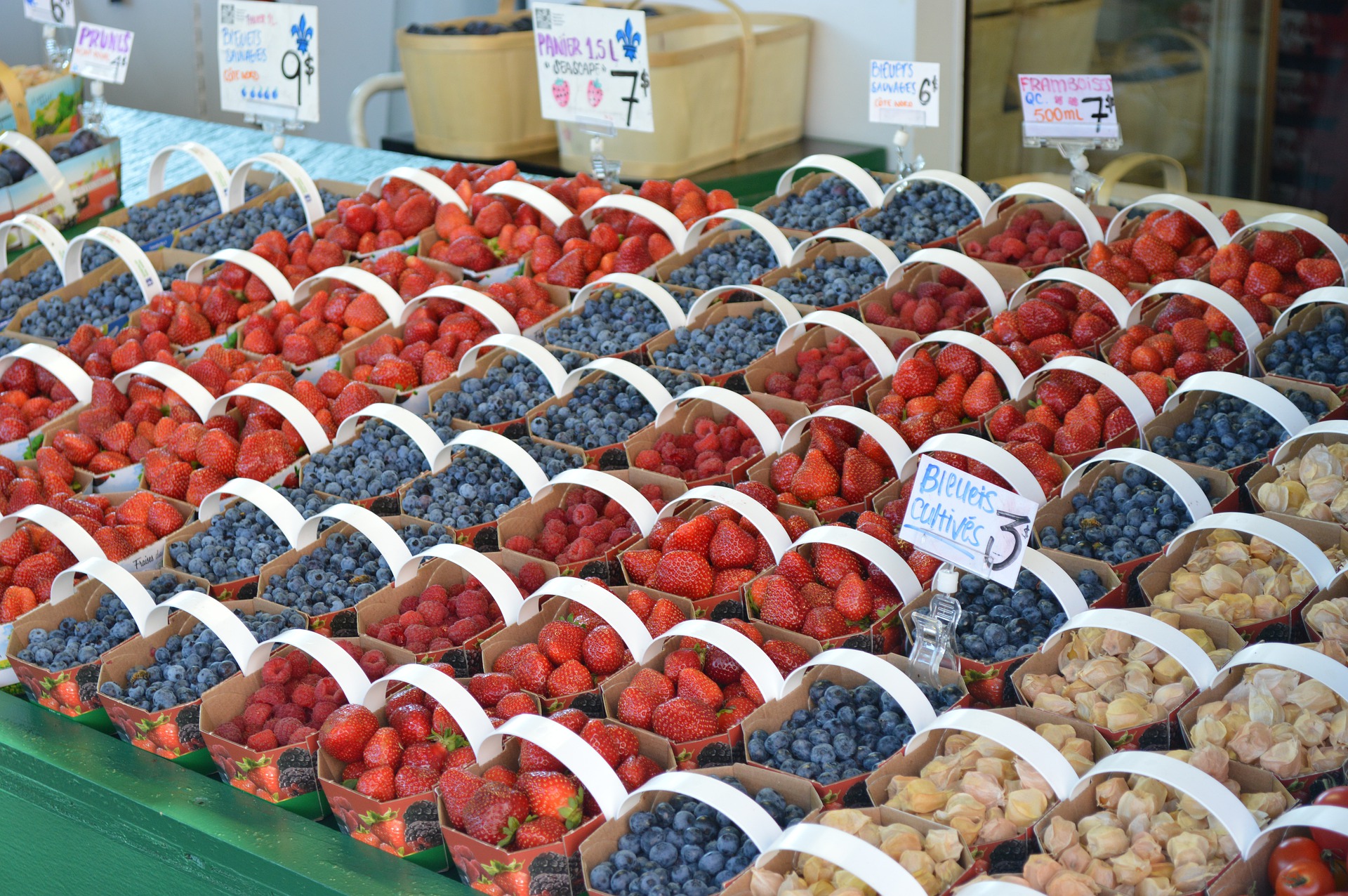 1 Diseñen su actividad tipo ”Observa y pregúntate”Student Task StatementBusquen una imagen que motive a sus compañeros a observar y a preguntarse sobre una situación de grupos iguales.Escriban las cosas que los estudiantes podrían observar y preguntarse sobre su imagen.Los estudiantes pueden observar:Los estudiantes pueden preguntarse:2 Dirijan su actividad tipo “Observa y pregúntate”Student Task StatementMuéstrenle su imagen a sus compañeros.Pregúntenles: “¿Qué observan? ¿Qué se preguntan?”.Denles un minuto para que discutan.Pídanles que compartan lo que observen y lo que se pregunten.Anoten las ideas de sus compañeros.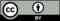 © CC BY 2021 Illustrative Mathematics®